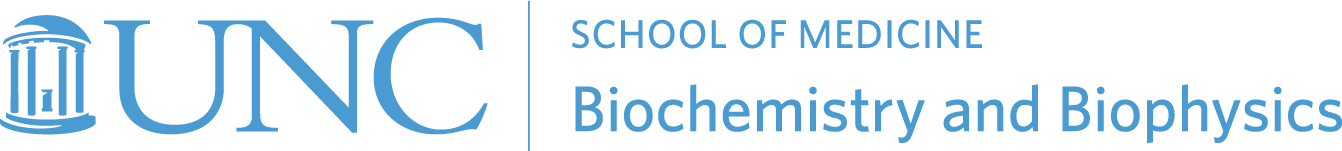 2022 Fall Seminar SeriesTuesdays at 11:00 AM in 1131 BioinformaticsAugust 23Christopher Ackerson, Ph.D., Professor, ChemistryColorado State University-----------------------------------------------------------Host: Saskia NeherTitle: “Contrast Problems and Solutions in Biological Electron Microscopy”September 6Wellness day- no seminarSeptember 13VacantSeptember 20Lindsay Case, Ph.D., Assistant Professor, BiologyMassachusetts Institute of Technology (MIT)-----------------------------------Host: Rebecca BerlowTitle: “Phase separation regulates integrin clustering and downstream signaling”September 27Anthony-Samuel LaMantia, Ph.D., Professor and Director, Center for Neurobiology ResearchFralin Biomedical Research Institute at VTC-----------------------------------Host: Patricia ManessTitle: TBDOctober 4Ahmad Jomaa, Ph.D., Assistant Professor, Molecular Physiology and Biological PhysicsUniversity of Virginia----------------------------------------------------------------Host: Student InvitationTitle: “Mechanisms of co-translational protein sorting and targeting to the endoplasmic reticulum”October 11Nan Yan, Ph.D., Professor and Vice Chair, Immunology and MicrobiologyUniversity of Texas-Southwestern---------------------------------------------------Host: Pengda LiuTitle: “Innate immune STING signaling in healthy and disease”October 18Morgan Desantis, Ph.D., Assistant Professor, Molecular, Cellular, and Development BiologyUniversity of Michigan------------------------------------------------------------------Host: Rick BakerTitle: "Mechanisms of dynein regulation"October 25Sarah Keane, Ph.D., Assistant Professor, Chemistry and BiophysicsUniversity of Michigan--------------------------------------------------------------------Host: Qi ZhangTitle: "Structural determinants of microRNA biogenesis"November 1Nick Rhind, Ph.D., Professor, Biochemistry and Molecular BiotechnologyUniversity of Massachusetts Medical School-------------------------------------Host: Jean CookTitle: TBDNovember 8Stephen Hughes, Ph.D., Chief of the Retroviral Replication LaboratoryNational Cancer Institute----------------------------------------------------------Host: Ron SwanstromTitle: “Clonal Expansion of Infected Cells in People Living with HIV”November 15UNC PostdocsTheresa Simermeyer, Ph.D. (Research in Progress)Title: TBDTomoaki Kinjo, Ph.D. (Research in Progress)Title: TBDNovember 22Holiday week – no seminarDecember 6Franziska Bleichert, Ph.D., Assistant Professor, Yale School of Medicine-----------------------------------------------------------Host: Student InvitationTitle: "Mechanisms for initiating DNA replication in eukaryotes"December 13UNC PostdocAleksandra Skrajna, Ph.D. (Research in Progress)Title: TBD